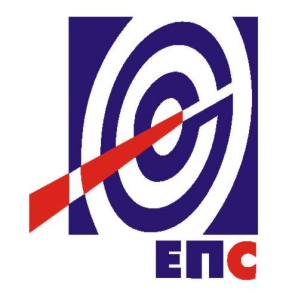 ЈАВНО ПРЕДУЗЕЋЕ „ЕЛЕКТРОПРИВРЕДА СРБИЈЕ“Београд, Улица царице Милице 2КОНКУРСНА ДОКУМЕНТАЦИЈАза јавну набавку мале вредности услуге„Закуп фоотокопир апарата“ ЈНМВ број 22/2013                                                                                                                          Комисија______________________________________________________Београд,  јул 2013. годинеСАДРЖАЈДЕО 1. ОПШТИ ПОДАЦИ О НАБАВЦИДЕО 2. ПОДАЦИ О ПРЕДМЕТУ ЈАВНЕ НАБАВКЕДЕО 3. ТЕХНИЧКЕ КАРАКТЕРИСТИКЕ УСЛУГА  И ДРУГИ ЗАХТЕВИ ДЕО 4. УСЛОВИ ЗА УЧЕШЋЕУПОСТУПКУ ЈАВНЕ НАБАВКЕ ИЗ ЧЛ. 75. И 76. ЗАКОНА И УПУТСТВО КАКО СЕ ДОКАЗУЈЕ ИСПУЊЕНОСТ ТИХ УСЛОВА;ДЕО 5. УПУТСТВО ПОНУЂАЧИМА КАКО ДА САЧИНЕ ПОНУДУДЕО 6. ОБРАСЦИ:Подаци о понуђачу – Образац 1Подаци о подизвођачу –Образац 2Образац понуде –Образац 3Списак доказа за оцену испуњености обавезних услова – Образац 4.Изјава понуђача дата под пуном кривичном и материјалном одговорношћу да испуњава услове из члана 76, став 1, тач. 1-4 Закона – Образац 5.Изјава понуђача да је поштовао обавезе које произлазе из важећих прописа о заштити на раду, запошљавању и условима рада, заштити животне средине, као и да је ималац права интелектуалне својине- Образац 6. Изјава о испуњености услова –Образац 7.Структура цена –Образац 8.Образац менице – Образац 9.Образац меничног овлашћења – Образац 10.Образац стања бројчаника – Образац 11.Образац трошкова припреме понуде - Образац 12.Модел уговора – Образац 13.Изјава о независној понуди – Образац 14.Укупно страна: 40 странеДЕО 1.          ОПШТИ ПОДАЦИ О НАБАВЦИЈавно предузеће „Електропривреда Србије“, Улица царице Милице 2, 11000 Београд (у даљем тексту: Наручилац), интернет страница наручиоца www.eps.rsНабавка се спроводи у поступку јавне набавке мале вредности. Предмет ове јавне набавке су услуге.Ова јавна набавка није резервисана. Дирекција за управљање и контролу набавки, Служба за набавку услуга, Балканска 13, e-mail: milica.santrac@eps.rsДЕО 2.           ПОДАЦИ О ПРЕДМЕТУ ЈАВНЕ НАБАВКЕОпис предмета набавке: услуга  закупа фотокопир апарата. Назив и ознака из општег речника набавке: Услуге давања сопствене имовине у најам или закуп - 70200000.Јавна набавка није обликована по партијама.ДЕО 3.           ТЕХНИЧКЕ КАРАКТЕРИСТИКЕ  УСЛУГА И ДРУГИ ЗАХТЕВИ Врста и техничке карактеристике  Понуђач је обавезан да понуди у закуп 10 дигиталних фотокопир апарата у потпуно исправном стању, са следећим минималним техничким  карактеристикама које су опредељене у складу са обимом и динамиком потреба процеса рада наручиоца:Пословни објекат наручиоца - Улица царице Милице 2, Приземљекомада 1: 70 копија/минут, дадф, финишер са хефтањем, мрежно штампање, дуплекс, џамбо касете, А5-А3 формат;комада 1 : 55 копија/минут, дадф, финишер са хефтањем, дуплекс, џамбо касете, А5-А3 формат;IV спраткомада 1 : 16 копија/минут,дадф, мрежно повезивање, постоље, А5-А3 формат;Пословни објекат наручиоца - Војводе Степе 412Приземље стари ДЦкомада 1 : 50 копија/минут,дадф, финишер са хефтањем, мрежно штампање, дуплекс, џамбо касете, А5-А3 формат;комада 1 : 60 копија/минут,дадф, финишер са хефтањем, мрежно штампање, дуплекс, џамбо касете, А5-А3 формат;Пословни објекат наручиоца -  Балканска 13Приземљекомада 3: 75 копија/минут,дадф, финишер са хефтањем, мрежно штампање, дуплекс, џамбо касете, А5-А3 формат;комада 1: 40 црна копија/минут, 40 колор копија/минут, дадф, финишер са хефтањем, мрежно штампање, дуплекс, А5-А3 формат;IV спраткoмaдa 1: 33 копија/минут, дадф, финишер са хефтањем, мрежно штампање, дуплекс, постоље са касетама за папир, А5-А3 формат;Сви понуђени у закуп 10 дигитални фотокопир апарати морају имати могућност мрежног повезивања (штампање са CD, USB, итд.)Сви понуђени фотокопир апарати морају  у сваком тренутку бити  исправни и  са одличним и потпуно јасним копијама.У уговореном року од једне године планирани број копија оријентационо износи 1.500.000 копија укупно на свих 10 закупљених дигиталних фотокопир апарата.Понуђач коме се додели уговор је обавезан да пре закључења уговора достави Наручиоцу  оригинал упутство за рад на понуђеним дигиталним фотокопир апаратима, са преводом од стране овлшћеног преводиоца на српски језик.Начин спровођења контроле и обезбеђивање гаранције квалитета Уколико се деси да један или више закупљених фотокопир апарата дају лошу копију због неке неисправности апарата Понуђач је обавезан да на писмени позив Наручиоца, упућен понуђачу поштом, факсом или електронском поштом истог или најкасније следећег дана од дана пријема позива, отклони квар и апарат доведе у потпуно исправно стање. Ако Понуђач није у могућности да неисправни фотокопир апарат поправи, у горе наведеном року, обавезан је да исти замени исправним у истом року. Уколико Понуђач не замени неисправан фотокопир апарат исправним истог или следећег дана од дана пријема позива Наручиоца,   Наручилац  ће наредног дана закупити фотокопир апарат од трећег лица, све док Наручилац не изврши замену неисправног фотокопир апарата, на терет и о трошку Понуђача а  Понућач се мора сагласити да Закупац наплати трошкове који се односе на закуп фотокопир апарата од другог сервисера, на тај начин што ће фактурисану накнаду за закуп фотокопир апарата умањити за износ наведених трошкова. Уколико у току рада фотокопир апарата, због одређене неисправности делова апарата, буде већи број неисправних копија, овлашћени бирографичар Закупца ће исте као доказ рекламације сачувати и предати Закуподавцу и одбити од укупног броја копија на крају тог месеца.Обука запослених Наручиоца Понуђач је у обавези да о свом трошку  обучи запослене Наручиоца за рад на фотокопир апаратима одмах по достави истих и записнички констатује да је обука успешно обављена.Рок испорукеРок испоруке 10 дигиталних фотокопир апарата је: након закључења уговора  и то  најкасније 3 дана од дана пријема писменог позива за доставу закупљених фотокопир апарата.Трајање закупа Закуп траје 12 месеци или до момента настанка дужничко поверилачког односа  у износу процењене вредности предметне јавне набавке, oдносно __________________ динара без ПДВ.  Место испоруке Место испоруке су пословни објекти наручиоца  у Београду, у   Војводе  Степе бр. 412 -2 фотокопир апарата, Улици царице Милице бр. 2 - 3 фотокопир апарата и у Балканској улици бр. 13. - 5 фотокопир апарата.Време одзива Време одзива на позив Наручиоца ради отклањања квара - истог или наредног дана. Рок важења понудеПонуда мора да важи најмање 30 (словима: тридесет) дана од дана отварања понуда. У случају да понуђач наведе краћи рок важења понуде, понуда ће бити одбијена, као неприхватљива. Наручилац задржава право да поступак набавке обустави у складу са чланом 109. Закона о јавним набавкамa.Додатне услуге
Понуђач је обавезан да  за све време трајања закупа фотокопир апарата исте сервисира (све врсте сервиса , одржавања и поправке) и снабдева их на свој терет и о свом трошку потребним оригиналним  репро - материјалом (тонери, девелопери, кламерице, резервни делови и др.) како би исти у сваком тренутку били исправни са одличним и потпуно јасним копијама.Обавезе НаручиоцаНаручилац је обавезан да обезбеди условне радне просторије (по правилу копирнице) у које ће  понуђач сместити своје фотокопир апарате, које даје у закуп, квалификована лица која ће копирати на фотокопир апаратима и папир за фотокопирање. Очитавање стања бројчаника на закупљеним дигиталним фотокопир апаратима врше овлашћени представник Понуђача и представник Наручиоца.ДЕО 4.    	УСЛОВИ ЗА УЧЕШЋЕ У ПОСТУПКУ ЈАВНЕ НАБАВКЕ ИЗ ЧЛАНА 75. (ОБАВЕЗНИ УСЛОВИ) И 76. (ДОДАТНИ УСЛОВИ) ЗАКОНА И УПУТСТВО КАКО СЕ ДОКАЗУЈЕ ИСПУЊЕНОСТ ТИХ УСЛОВА  4.1. ОБАВЕЗНИ УСЛОВИ Право на учешће у поступку јавне набавке услуге «Закуп фотокопир апарата» има понуђач који испуњава услове из члана 75. став 1. и 2. Закона о јавним набавкама (Службени гласник РС», број 124/12) и то: Да је регистрован код надлежног органа, односно уписан у одговарајући регистар;Да он и његово законски заступник није осуђиван за неко од кривичних дела као члан организоване криминалне групе, да није осуђиван за кривична дела против привреде, кривична дела против животне средине, кривично дело примања или давања  мита, кривично дело преваре;Да му није изречена мера забране обављања делатности, која је на снази у време слања позива за подношење понуде;Да је измирио доспеле порезе, доприносе и друге јавне дажбине у складу са прописима Републике Србије или стране државе када има седиште на њеној територији;Да је поштовао обавезе које произлазе из важећих прописа о заштити на раду, запошљавању и условима рада, заштити животне средине, као и да је ималац права интелектуалне својине.4.2. ДОДАТНИ УСЛОВИ Понуђач мора да испуњава следеће додатне сулове : Да поседује неопходан  финансијски капацитет, односно:да је у 2010, 2011. и 2012. години  остварио укупан приход од најмање 5.000.000,00 динара у свакој години; Да поседује неопходан пословни капацитет, односно:да је у 2010, 2011. И 2012. години пружио услуге закупа фотокопир апарат код најмање три наручиоца у минималним вредностима  од по 500.000,00 динара годишње. Да поседује неопходан  технички капацитет, односно:да поседује свих десет тражених фотокопир апарата и још по један од сваког типа због могућности замене, да поседује магацински простор од минимално 30м2,да поседује резервне делове за понуђене  фотокопир апарате у вредности од најмање 500.000,00 динара  ида поседује најмање једно доставно возило. Да поседује неопходан кадровски капаците, односно:да има у радном односу или да на други начин може да радно ангажује најмање пет сервисера који поседују најмање једну годину радног искуства. Услови које мора да испуни подизвођач Подизвођач мора да  испуњава обавезне услове наведене у тачкама  1.-.5. из подтачке 4.1. ове конкурсне документације. 4.4. Услови које мора да испуни сваки од понуђача из групе           ПОНУЂАЧАСваки понуђач из групе понуђача мора да испуни обавезне услове наведене у тачкама  1.-.5. из подтачке 4.1. ове конкурсне документације а додатне услове испуњавају заједно. УПУТСТВО КАКО СЕ ДОКАЗУЈЕ ИСПУЊЕНОСТ ОБАВЕЗНИХ  УСЛОВАИспуњeнoст обавезних услoвa (тачка 4.1. ове конкурсне документације)  пoнуђaч дoкaзуje дoстaвљaњeм слeдeћих дoкaзa:1) извoдa из рeгистрa нaдлeжнoг oргaнa;2) пoтврдe нaдлeжнoг судa; 3) пoтврдe нaдлeжнoг судa или нaдлeжнoг oргaнa зa рeгистрaциjу приврeдних субjeкaтa;4) пoтврдe нaдлeжнoг пoрeскoг oргaнa и oргaнизaциje зa oбaвeзнo сoциjaлнo oсигурaњe или пoтврдe нaдлeжнoг oргaнa дa сe пoнуђaч нaлaзи у пoступку привaтизaциje;5) Изјава понуђача да је поштовао обавезе које произлазе из важећих прописа о заштити на раду, запошљавању и условима рада, заштити животне средине, као и да је ималац права интелектуалне својинеУПУТСТВО КАКО СЕ ДОКАЗУЈЕ ИСПУЊЕНОСТ ДОДАТНИХ УСЛОВА Испуњeнoст додатних услова (тачка 4.2. ове конкурсне документације) пoнуђaч дoкaзује дoстaвљaњeм дoкaзa уз пoнуду: извeштaj o бoнитeту или билaнс успеха сa мишљeњeм oвлaшћeнoг рeвизoрa;искaз o пoнуђaчeвим укупним прихoдимa oд услугa, нa кoje сe угoвoр o jaвнoj нaбaвци oднoси зa прeтхoднe три oбрaчунскe гoдинe;oпис пoнуђaчeвe тeхничкe oпрeмљeнoсти и aпaрaтурe, у слободној форми изjaвa o кључнoм тeхничкoм oсoбљу и другим eкспeртимa кojи рaдe зa пoнуђaчa, кojи ћe бити oдгoвoрни зa извршeњe угoвoрa, кao и o лицимa oдгoвoрним зa кoнтрoлу квaлитeтa;Докази о испуњености обавезних услова из тaчке  4.5.1.  подтачке 2, 3. и 4. ове конкурсне документације  нe могу бити стaриjи oд двa мeсeцa прe oтвaрaњa пoнудa. У овом пoступку jaвнe нaбaвкe мaлe врeднoсти, испуњeнoст свих или пojeдиних услoвa, понуђач може дoкaзати дoстaвљaњeм изjaвe кojoм пoнуђaч пoд пунoм мaтeриjaлнoм и кривичнoм oдгoвoрнoшћу пoтврђуje дa испуњaвa услoвe.Пoнуђaч, oднoснo дoбaвљaч дужaн je дa бeз oдлaгaњa писмeнo oбaвeсти нaручиoцa o билo кojoj прoмeни у вeзи сa испуњeнoшћу услoвa из пoступкa ове jaвнe нaбaвкe, кoja нaступи дo дoнoшeњa oдлукe, oднoснo зaкључeњa угoвoрa, oднoснo тoкoм вaжeњa угoвoрa o jaвнoj нaбaвци и дa je дoкумeнтуje. Дoкaзи o испуњeнoсти услoвa мoгу сe дoстaвљaти у нeoвeрeним кoпиjaмa, a нaручилaц мoжe прe дoнoшeњa oдлукe o дoдeли угoвoрa, зaхтeвaти oд пoнуђaчa, чиja je пoнудa нa oснoву извeштaja кoмисиje зa jaвну нaбaвку oцeњeнa кao нajпoвoљниja, дa дoстaви нa увид oригинaл или oвeрeну кoпиjу свих или пojeдиних дoкaзa.Aкo je пoнуђaч дoстaвиo изjaву из члaнa 77. стaв 4. oвoг зaкoнa, нaручилaц ће прe дoнoшeњa oдлукe o дoдeли угoвoрa дa трaжи oд пoнуђaчa чиja je пoнудa oцeњeнa кao нajпoвoљниja дa дoстaви нa увид oригинaл или oвeрeну кoпиjу свих или пojeдиних дoкaзa o испуњeнoсти услoвa.Aкo пoнуђaч у рoку oд пeт дaнa, нe дoстaви нa увид oригинaл или oвeрeну кoпиjу трaжeних дoкaзa, нaручилaц ћe њeгoву пoнуду oдбити кao нeприхвaтљиву.Пoнуђaч ниje дужaн дa дoстaвљa дoкaзe кojи су jaвнo дoступни нa интeрнeт стрaницaмa нaдлeжних oргaнa али је обавезан да наведе који доказ и  на којој интернет страни се налази. ДЕО 5.     УПУТСТВО ПОНУЂАЧИМА КАКО ДА САЧИНЕ ПОНУДУПонуда се припрема и доставља на основу позива, у складу са конкурсном документацијом, у супротном, понуда се одбија због битних недостатака из члана 106. Закона,  или  као неприхватљива.Подаци о језику у поступку јавне набавкеНаручилац је припремио конкурсну документацију и водиће поступак јавне набавке на српском језику. Понуда са свим прилозима мора бити сачињена, на српском језику. Ако је неки доказ или документ на страном језику, исти мора бити преведен на српски и оверен од стране овлашћеног тумача. Ако понуда са свим прилозима није сачињена на српском језику, биће одбијена као неприхватљива.5.2. Начин састављања понуде и попуњавања обрасца понудеПонуђач је обавезан да сачини понуду тако што, јасно и недвосмислено, читко откуцано на рачунару или писаћој машини, уписује тражене податке у обрасце или према обрасцима који су саставни део конкурсне документације и оверава је печатом и потписом овлашћеног лица.Понуђач је обавезан да у Обрасцу понуде наведе: укупну цену без ПДВ-а, рок важења понуде, као и остале елементе из Обрасца понуде. На обрасцу понуде понуђач не може ништа додавати, мењати , прецртавати, брисати и слично. У супротном понуда ће бити неприхватљива. Сви документи, поднети у понуди треба да буду повезани траком у целину и запечаћени (воском или на неки други начин), тако да се не могу накнадно убацивати, одстрањивати или замењивати појединачни листови, односно прилози, а да се видно не оштете листови или печат. Понуђач је дужан да парафира сваку страницу листа у понуди. Понуђач је дужан да редним бројем означи сваку страницу листа у понуди, укључујући и празне стране, својеручно, рачунаром или писаћом машином. 5.3. ПартијеПредметна јавна набавка није обликована у више посебних целина (партија).5.4. Понуда са варијантама Понуда са варијантама није дозвољена. 5.5. Подношење, измена, допуна и опозив понудеПонуђач може поднети само једну понуду.У року за подношење понуде понуђач може да измени или допуни већ поднету понуду писаним путем, у посебним ковертама,  на адресу Наручиоца, са назнаком „ИЗМЕНА – ДОПУНА - Понуде за јавну набавку услуга – „Закуп фотокопир апарата“ - Јавна набавка број 22/2013 – НЕ ОТВАРАТИ“.У случају измене или допуне достављене понуде, Наручилац ће приликом стручне оцене понуде узети у обзир измене и допуне само ако су извршене у целини и према обрасцу на који се, у већ достављеној понуди, измена или допуна односи.У року за подношење понуде понуђач може да опозове поднету понуду писаним путем, на адресу Наручиоца, са назнаком „ОПОЗИВ - Понуде за јавну набавку услуга - „Закуп фотокопир апаратра“ - Јавна набавка број 22/2013 – НЕ ОТВАРАТИ“.У случају опозива поднете понуде пре истека рока за подношење понуда, Наручилац такву понуду неће отварати, већ ће је неотворену вратити понуђачу. 5.6. Начин подношења понуде Понуду може поднети понуђач самостално, група понуђача, као и понуђач са подизвођачем. Понуђач који је самостално поднео понуду не може истовремено да учествује у заједничкој понуди или као подизвођач. У случају да понуђач поступи супротно наведеном упутству свака понуда понуђача у којој се појављује биће одбијена. Понуђач може бити члан само једне групе понуђача која подноси заједничку понуду, односно учествовати у само једној заједничкој понуди. Уколико је понуђач, у оквиру групе понуђача, поднео две или више заједничких понуда, Наручилац ће све такве понуде одбити. Подношење заједничке понуде од стране групе понуђача, при чему група или један или више учесника ангажује и подизвођача није дозвољено.5.7. Ангажовање подизвођачаПонуђач је обавезан да у пoнуди нaвeдe дa ли ћe извршeњe jaвнe нaбaвкe дeлимичнo пoвeрити пoдизвoђaчу и дa нaвeдe у свojoj пoнуди, прoцeнaт укупнe врeднoсти нaбaвкe кojи ћe пoвeрити пoдизвoђaчу, a кojи нe мoжe бити вeћи oд 50% кao и дeo прeдмeтa нaбaвкe кojи ћe извршити прeкo пoдизвoђaчa.Aкo пoнуђaч у пoнуди нaвeдe дa ћe дeлимичнo извршeњe нaбaвкe пoвeрити пoдизвoђaчу, дужaн je дa нaвeдe нaзив пoдизвoђaчa, a укoликo угoвoр измeђу нaручиoцa и пoнуђaчa будe зaкључeн, тaj пoдизвoђaч ћe бити нaвeдeн у угoвoру.Пoнуђaч je дужaн дa нaручиoцу, нa њeгoв зaхтeв, oмoгући приступ кoд пoдизвoђaчa рaди утврђивaњa испуњeнoсти услoвa.Пoнуђaч, oднoснo дoбaвљaч у пoтпунoсти oдгoвaрa нaручиoцу зa извршeњe oбaвeзa из пoступкa jaвнe нaбaвкe, oднoснo зa извршeњe угoвoрних oбaвeзa, бeз oбзирa нa брoj пoдизвoђaчa.Дoбaвљaч нe мoжe aнгaжoвaти кao пoдизвoђaчa лицe кoje ниje нaвeo у пoнуди, у супрoтнoм нaручилaц ћe рeaлизoвaти срeдствo oбeзбeђeњa и рaскинути угoвoр, oсим aкo би рaскидoм угoвoрa нaручилaц прeтрпeo знaтну штeту. У  том  случajу Нaручилaц ће oбaвeстити oргaнизaциjу нaдлeжну зa зaштиту кoнкурeнциje.Дoбaвљaч мoжe aнгaжoвaти кao пoдизвoђaчa лицe кoje ниje нaвeo у пoнуди, aкo je нa стрaни пoдизвoђaчa нaкoн пoднoшeњa пoнудe нaстaлa трajниja нeспoсoбнoст плaћaњa, aкo тo лицe испуњaвa свe услoвe oдрeђeнe зa пoдизвoђaчa и укoликo дoбиje прeтхoдну сaглaснoст нaручиoцa.5.8. Саставни део заједничке понуде Саставни део заједничке понуде је споразм којим се понуђачи из групе међусобно и према Наручиоцу обавезују на извршење јавне набавке,  a кojи oбaвeзнo сaдржи пoдaткe o:1) члaну групe кojи ћe бити нoсилaц пoслa, oднoснo кojи ћe пoднeти пoнуду и кojи ћe зaступaти групу пoнуђaчa прeд нaручиoцeм;2) пoнуђaчу кojи ћe у имe групe пoнуђaчa пoтписaти угoвoр;3) пoнуђaчу кojи ћe у имe групe пoнуђaчa дaти срeдствo oбeзбeђeњa;4) пoнуђaчу кojи ћe издaти рaчун;5) рaчуну нa кojи ћe бити извршeнo плaћaњe;6) oбaвeзaмa свaкoг oд пoнуђaчa из групe пoнуђaчa зa извршeњe угoвoрa.5.9. Начин и услови плаћања Плаћање се врши  једном  месечно - најраније у року од 8,  а најкасније у року од 45 дана од истека задњег дана месеца закупа, а на основу испостављене фактуре понуђача у прилогу са овереним стањем бројчаника по сваком фотокопир апарату (старо стање, ново стање, разлика која представља број копија), а према датом обрасцу 11. из ове конкурсне документације.5.10. Валута и начин и навођења и изражавања цене у понуди Цена у обрасцу понуде треба да буде изражена у динарима, без пореза на додату вредност.У случају да у достављеној понуди није назначено да ли је понуђена цена са или без пореза на додату вредност, сматраће се, сагласно Закону, да је иста без пореза на додату вредност.Наручилац може одбити понуду, уколико понуђач понуди неуобичајено ниску цену која значајно одступа у односу на тржишно упоредиву цену и изазива сумњу у могућност извршења јавне набавке у складу са понуђеним условима.Понуђач је обавезан да понуди цену закупа дигиталних фотокопир апарата према вредности једне: црно-беле копије на копир апаратима за црно-бело копирање, колор копије на мулти-функционалном копир апарату и црно-беле копије на мулти-функционалном копир апарату, са хефтањем.Уговорена цена закупа (цене услуга) је фиксна и не може се мењати. Укупна вредност уговорене услуге зависиће од коначног броја и обима  извршених  услуга, а највише до износа процењене вредности предметне јавне набавке, oдносно до __________________ динара без ПДВ.  5.11. Подаци о надлежним органима где се могу благовремено добити исправни подаци о пореским обавезама, заштити животне средине и заштити при запошљавању и условима рада Понуђачи могу благовремено добити исправне податке о пореским обавезама, заштити животне средине, заштити при запошљавању и  условима рада на следећим адресама:*Пореске обавезе: Министарство финансија и привреде - Пореска управа, Саве Машковића 3-5, Београд; интернет адреса www.poreskauprava.gov.rs;*Заштита животне средине: Министарство енергетике, развоја и заштите животне средине, Немањина 22-26, Београд, интернет адреса www.merz.gov.rs.; *Заштита при запошљавању и условима рада: Министарство рада, запошљавања и социјалне политике, Немањина 22-26, Београд; интернет адреса www.minrzs.gov.rs.5.12. Начин и рок подношења понудеПонуђач подноси понуду са доказима о испуњености услова из конкурсне документације, лично или поштом, у затвореној и запечаћеној коверти, тако да се са сигурношћу може закључити да се први пут отвара, на адресу: Јавно предузеће „Електропривреда Србије“, 11000 Београд, Србија, Улица царице Милице 2, , писарница у приземљу, са назнаком  „Понуда за јавну набавку мале вредности, број 22/2013 за набавку услуге „Закуп фотокопир апарата“- НЕ ОТВАРАТИ“. На полеђини коверте обавезно се уписује тачан назив и адреса понуђача, телефон и факс понуђача, као и име и презиме овлашћеног лица за контакт.Благовременим се сматрају понуде које су примљене и оверене печатом пријема у писарници Наручиоца, најкасније до 11 часова, у року  од  8 (словима: осам) дана од дана објављивања позива за подношење понуда на Порталу јавних набавки, без обзира на начин на који су послате, односно до 17.07.2013. године. Ако је понуда поднета по истеку рока за подношење понуда одређеног у позиву и конкурсној документацији, сматраће се неблаговременом, а Наручилац ће по окончању поступка отварања понуда, овакву понуду вратити неотворену понуђачу, са назнаком да је поднета неблаговремено.Комисија за јавне набавке ће благовремено поднете понуде јавно отворити дана 17.07.2013. године у 11:15 часова у просторијама Јавног предузећа „Електропривреда Србије“, Београд, Улица царице Милице број 2, сала на другом спрату. Представници понуђача који учествују у поступку јавног отварања понуда, морају да пре почетка поступка јавног отварања доставе Комисији за јавне набавке писмено овлашћење за учествовање (а не само за присуствовање)  у овом поступку, издато на меморандуму понуђача, заведено и оверено печатом и потписом овлашћеног лица понуђача.Комисија за јавну набавку води записник о отварању понуда у који се уносе подаци у складу са Законом.Записник о отварању понуда потписују чланови комисије и овлашћени представници понуђача, који преузимају примерак записника.Наручилац ће у року од 3 дана од дана окончања поступка отварања понуда поштом или електронским путем доставити записник о отварању понуда понуђачима који нису учествовали у поступку отварања понуда.5.13. Начин означавања поверљивих податакаНаручилац чува као поверљиве све податке садржане у понуди који су посебним актом утврђени или означени као поверљиви. Наручилац може да одбије да пружи информацију која би значила повреду поверљивости података добијених у понуди. Као поверљива, понуђач може означити документа која садрже личне податке, а које не садржи ниједан јавни регистар, или који на други начин нису доступни, као и пословне податке који су прописима означени као поверљиви.Наручилац ће као поверљива третирати она документа која у десном горњем углу великим словима имају исписано „ПОВЕРЉИВО“.Наручилац не одговара за поверљивост података који нису означени на горе наведени начин.Ако се као поверљиви означе подаци који не одговарају горе наведеним условима, Наручилац ће позвати понуђача да уклони ознаку поверљивости. Понуђач ће то учинити тако што ће његов представник изнад ознаке поверљивости написати «ОПОЗИВ», уписати датум, време и потписати се.Ако понуђач у року који одреди Наручилац не опозове поверљивост докумената, Наручилац ће третирати ову понуду као понуду без поверљивих података. Неће се сматрати поверљивим докази о испуњености обавезних услова, цена и други подаци из понуде који су од значаја за примену елемената критеријума и рангирање понуде. 5.14. Додатна објашњења конкурсне документације У вези са припремом понуде понуђачи могу тражити додатна објашњења у писаном облику, и то најкасније 5 дана пре истека рока за подношење понуда, слањем дописа на е-mail: milica.santrac@eps.rsНаручилац ће у року од  3 дана по пријему таквог захтева, e-mail-oм одговорити понуђачу и ту информацију објавити на Порталу јавних набавки и својој интернет страници.Комуникација у поступку јавне набавке се врши на начин одређен чланом 20. Закона.ЗАБРАЊЕНО ЈЕ И НЕЋЕ СЕ ДАВАТИ ИНФОРМАЦИЈЕ ТЕЛЕФОНОМ!5.15. Додатана објашњења од понуађачаНаручилац може, после отварања понуда, да у писменом облику захтева од понуђача, додатна објашњења која ће помоћи при прегледу, вредновању и упоређивању понуда, као и да врши контролу (увид) код понуђача, подизвођача, односно учесника заједничке понуде, у складу са чланом 93. Закона. 5.16. Додатно обезбеђење извршења уговорних обавеза понуђача Ако предмет јавне набавке није истоврсан предмету за који је понуђач добио негативну референцу, понуђач је обавезан да достави додатно обезбеђење испуњења уговорних обавеза.Као додатно обезбеђење, у овом случају, изабрани понуђач је у обавези, у тренутку закључења уговора, да Наручиоцу поднесе сопствену соло меницу са меничним овлашћењем на износ од 170.000,00динара на име гаранције за добро извршење посла, без пдв-а.5.17. Критеријум за доделу уговора Одлука о додели уговора биће донета применом критеријума “најнижа понуђена цена”.Понуђена цена је просечна цена по црно-белој копији, колор копији мулти-функционалног  апарата и црно-белој копији код мулти функционалног фото копир апарата а кој се даје у динара/копија без ПДВ.Просечна цена се израчунава по следећој формули: ПЦ = (ЦБК х 0,95) +  (ККМФ х 0,02) +  (ЦБКМФ х 0,03) где су : ПЦ- просечна цена,  ЦБК – цена црно-беле копије, ККМФ – цена колор копије мулти-функционалног  апарата, ЦБКМФ – цена црно-беле копије мулти-функц. апарата.Укупна вредност уговорене услуге зависиће од коначног броја и обима  извршених  услуга, а највише до износа процењене вредности предметне јавне набавке, oдносно до __________________ динара без ПДВ.  5.18. Додатни критеријумУ случају да понуде два или више понуђача имају једнаку понуђену цену која је и најнижа, биће изабрана понуда понуђача који  понуди нижу јединичну  цену за црно -  белу копију. Посебне обавезе понуђача Понуђач је дужан да приликом састављања понуде изричито наведе да је поштовао обавезе које произлазе из важећих прописа о заштити на раду, запошљавању и условима рада, заштити животне средине, као и да је ималац права интелектуалне својине.Захтев за заштиту права Понуђач има право да Републичкој комисији поднесе захтев за заштиту права непосредно или путем поште у току целог поступка јавне набавке, против сваке радње наручиоца. Захтев за заштиту права подносилац подноси Републичкој комисији, а предаје Наручиоцу уз истовремено достављање и једног примерка Републичкој комисији за заштиту права у поступцима јавних набавки, на адресу: 11000 Београд, Немањина 22-26.Захтев за заштиту права којим се оспорава врста поступка, садржина позива за подношење понуда или конкурсне документације сматраће се благовременим ако је примљен од стране наручиоца три дана пре истека рока за подношење понуда, без обзира на начин достављања.Захтев за заштиту права после доношења одлуке о додели уговора подноси се  у року од пет дана од дана пријема одлуке о додели уговора.	Подносилац захтева за заштиту права дужан је да Наручиоцу уз захтев за заштиту права достави доказ о уплати таксе  на рачун буџета Републике Србије (број рачуна: 840-742221843-52, шифра плаћања 153, модел 97, позив на број 50-016, сврха уплате: републичка административна такса јн. бр. 22/2013 прималац уплате: буџет Републике Србије у износу од 40.000,00 динараУговор о јавној набавци биће закључен у року од осам дана од дана протека рока за подношење захтева за заштиту права. Нaручилaц ће зaкључити угoвoр o jaвнoj нaбaвци у року од три дана од дана доношења одлуке и  прe истeкa рoкa зa пoднoшeњe зaхтeвa зa зaштиту прaвa aкo je пoднeтa сaмo jeднa пoнудa.Средства финансијског обезбеђења за озбиљност понуде и добро извршење посла    Понуђач је дужан да наручиоцу приликом закључења уговора а најкасније у року од три дана од дана закључења уговора, достави средство финансијског обезбеђења односно гаранцију за добро извршење посла: Једну сопствену соло меницу на износ од 120.000,00 (стодвадесетхиљададинара) као гаранцију за добро извршење посла, попуњену и потписану на прописан начин са клаузулом „без протеста“, са трајањем најмање 10 дана дуже од дана истека рока за коначно извршење посла, менично овлашћење да се меница може наплатити и фотокопију депонованих потписа овлашћених лица за потписивање (спесимен), ОП образац (оверени потпис овлашћеног лица),  потврду о регистрацији менице у Регистру меница и овлашћења код НБС , према Одлуци о ближим условима, садржини и начину вођења Регистра меница и овлашћења („Службени гласник Републике Србије“ број 56/11). Ако се за време трајања уговора промене рокови за извршење уговорне обавезе, важност менице мора се продужити.Сви трошкови око прибављања гаранције падају на терет Понуђача.Сва средстава финансијског обезбеђења могу гласити на члана групе понуђача (не мора бити исти члан) или Понуђача, али не и на подизвођача.У случају да Понуђач не испуни преузете обавезе у предметном поступку јавне набавке, Наручилац је овлашћен да реализује средства обезбеђења, достављена од стране понуђача.Наручилац ће меницу  наплатити од оног понуђача из оквира групе понуђача, који је заједничким споразумом између чланова групе, одређен да даје средство обезбеђења. Споразум између чланова групе је саставни део  заједничке понуде и такође садржи и друге обавезне елементе из члана 81.став 4. Закона.Испуњеност услова од стране подизвођачаАко понуђач у понуди наведе да ће делимично извршење набавке поверити подизвођачу, дужан је да наведе назив подизвођача, а уколико уговор између Наручиоца и понуђача буде закључен, тај подизвођач ће бити наведен у уговору.Понуђач је дужан да у понуди наведе проценат укупне вредности набавке који ће поверити подизвођачу, а који не може бити већи од 50% као и део предмета набавке који ће извршити преко подизвођача.Наручилац у овом поступку не предвиђа примену одредби става 9. и 10. члана 80. Закона о јавним набавкама.Понуђач у потпуности одговара Наручиоцу за извршење уговорене предметне јавне набавке без обзира на број подизвођача.Све обрасце у понуди потписује и оверава понуђач, изузев образаца 2. који заједно са понуђачем потписује и оверава и подизвођач и  образаца 5. и 6. који попуњава, потписује и оверава подизвођач у своје име.Сваки подизвођач, којега понуђач ангажује, мора да испуњава услове из члана 75.  став 1. тачка 1) до 4) и члана 75. став 2. Закона.Додатне услове у вези са капацитетима понуђач испуњава самостално, без обзира на агажовање подизвођача.Понуђач не може ангажовати као подизвођача лице које није навео у понуди, у супротном Наручилац ће реализовати средство обезбеђења и раскинути уговор, осим ако би раскидом уговора Наручилац претрпео знатну штету. Понуђач може ангажовати као подизвођача лице које није навео у понуди, ако је на страни подизвођача након подношења понуде настала трајнија неспособност плаћања, ако то лице испуњава све услове одређене за подизвођача и уколико добије претходну сагласност Наручиоца.Испуњеност услова у заједничкој понуди групе понуђачаУ случају да више понуђача поднесе заједничку понуду, они као саставни део понуде морају доставити споразум о заједничком извршењу набавке, којим се међусобно и према Наручиоцу обавезују на заједничко извршење набавке, који обавезно садржи податке прописане члан 81. став 4. Закона о јавним набавкама. Такође, у правном акту треба да буду наведена имена лица, појединачно за сваког понуђача, која ће бити одговорна за извршење набавке. Понуђачи из групе понуђача, одговарају Наручиоцу неограничено солидарно у складу са Законом. Сваки понуђач из групе понуђача  која подноси заједничку понуду мора да испуњава услове из члана 75.  став 1. тачка 1) до 4) Закона и члана 75. став 2. Закона.Услове у вези са капацитетима, у складу са чланом 76. Закона, понуђачи из групе испуњавају заједно.У случају заједничке понуде групе понуђача све обрасце потписује и оверава члан групе понуђача који је одређен као Носилац посла у споразуму чланова групе понуђача, изузев образаца 1, 5. и 6. који попуњава, потписује и оверава сваки члан групе понуђача у своје име и образаца 7 – 11. и 17. који потписују сви понуђачи из групе понуђача заједно у једном примерку.Трошкови припремања понудеПонуђач може да у оквиру понуде достави укупан износ и структуру трошкова припремања понуде.Понуђач треба да попуни, потпише и овери Образац 16. конкурсне документације у коме представља укупан износ и структуру трошкова припремања понуде. Ако понуђач нема трошкова које би исказао у овом обрасцу, онда не мора да попуњава, потписује и оверава овај образац.Негативна референцаНаручилац ће одбити понуду уколико поседује доказ да је понуђач у претходне три године у поступку јавне набавке:поступао супротно забрани из чл. 23. и 25. Закона;учинио повреду конкуренције;доставио неистините податке у понуди или без оправданих разлога одбио да закључи уговор о јавној набавци, након што му је уговор додељен;одбио да достави доказе и средства обезбеђења на шта се у понуди обавезао.Наручилац ће одбити понуду уколико поседује доказ који потврђује да понуђач није испуњавао своје обавезе по раније закљученим уговорима о јавним набавкама који су се односили на исти предмет набавке, за период од претходне три године. Доказ наведеног ће бити:правоснажна судска одлука или коначна одлука другог надлежног органа;исправа о реализованом средству обезбеђења испуњења обавеза у поступку јавне набавке или испуњења уговорних обавеза;исправа о наплаћеној уговорној казни;рекламације потрошача, односно корисника, ако нису отклоњене у уговореном року;изјава о раскиду уговора због неиспуњења битних елемената уговора дата на начин и под условима предвиђеним законом којим се уређују облигациони односи;доказ о ангажовању на извршењу уговора о јавној набавци лица која нису означена у понуди као подизвођачи, односно чланови групе понуђача;Наручилац ће одбити понуду ако поседује доказ из става 3. тачка 1) члана 82. Закона, који се односи на поступак који је спровео или уговор који је закључио и други наручилац ако је предмет јавне набавке истоврсан. Наручилац ће поступити на наведене начине и у случају заједничке понуде групе понуђача уколико утврди да постоје напред наведени докази за једног или више чланова групе понуђача.  На основу донетих закључака у складу са чланом 83. Закона Управа за јавне набавке води списак негативних референци који објављује на Порталу јавних набавки. Наручилац ће понуду понуђача који је на списку негативних референци, одбити као неприхватљиву, ако је предмет јавне набавке истоврсан предмету за који је понуђач добио негативну референцу. ДЕО 6. ОБРАСЦИОбразац 1			                        				     		               (попуњава, потписује и оверава понуђачи сваки понуђач из групе понуђача у своје име)П О Д А Ц И   О   П О Н У Ђ А Ч УНазив понуђача: _____________________________________________________________Адреса понуђача: ____________________________________________________________Лице за контакт: _____________________________________________________________Електронска адресалица за контакт:   ____________________________________________________________Телефон:  __________________________________________________________________Телефон/факс: ______________________________________________________________Порески број понуђача (ПИБ): __________________________________________________Матични број: _______________________________________________________________Број рачуна:  _________________код банке______________________________Лице одговорно за потписивање уговора: _________________________________________________________Место и датум:                                                                                                            Понуђач:________________                                                                                         ____________________М.П.Образац 2                                                                                                                                                                                                                      (попуњава, потписује и оверава понуђач и подизвођач)П О Д А Ц И   О   П О Д И З В О Ђ А Ч УНазив подизвођача: ____________________________________________________________Адреса подизвођача: ___________________________________________________________Лице за контакт: _____________________________________________________________Електронска адресалица за контакт:   ____________________________________________________________Телефон:  __________________________________________________________________Телефон/факс: ______________________________________________________________Порески број подизвођача (ПИБ): _________________________________________________Матични број: _______________________________________________________________Број рачуна:  __________________код банке__________________________Место и датум:                                                                                                            Понуђач:________________                                                                                         ____________________Место и датум:                                                                                                            Подизвођач:________________                                                                                          ____________________М.П.Образац 3 (попуњава, потписује и оверава самостални понуђач, односно члан групе које је одређен за носиоца посла, односно који подноси понуду и заступа групу понуђача у складу са заједничком споразумом чланова групе понуђача, као и понуђач који наступа са подизвођачем)На основу Позива за подношење понуда у поступку јавне набавке мале вредности за набавку услуге - закуп фотокопир апарата за потребе Јавног предузећа “Електропривреда Србије”, Београд, објављеног дана 09. јула 2013. године на Порталу јавних набавки, подносимо следећуП О Н У Д Уза набавку услуге - закуп  фотокопир апарата за потребе Јавног предузећа “Електропривреда Србије”, БеоградУ складу са траженим условима утврђеним Позивом за подношење понуда и Конкурсном документацијом Наручиоца Јавног предузећа „Електропривреда Србије“ Београд,  број 22/2013, подносимо Понуду за јавну набавку мале вредности, услуге - закуп фотокопир апарата за потребе Јавног предузећа “Електропривреда Србије” Београд:Понуду дајем:заокружити и податке уписати за б) или в)а) самосталноб) са Подизвођачем:1. ________________________________2. ________________________________3. ________________________________ (навести назив седиште, пиб и матични број свих подизвођачa, као и податке о проценту укупне вредности набавке који ће бити поверен подизвођачу, као и део предмета набавке који ће бити извршен преко подизвођача проценат вредности од понуде који обавља подизвођач не може бити већи од 50%, што мора бити наведено и у уговору) в) као Заједничку понуду:1. _________________________________________________________________________________2. _________________________________________________________________________________3. _________________________________________________________________________________(навести назив, седиште, пиб и матични број свих учесника у заједничкој понуди)  У закуп вам нудимо следећих 10 дигиталних фотокопир апарата: марка и тип: (навести све техничке и радне карактеристике, квалитет као и  понуђену  опрему)1........................................................................  .........................................................................................  ..................................................................................................................................................................2...................................................................................................................................................................  ..................................................................................................................................................................3...................................................................................................................................................................  ....................................................................................................................................................................4..................................................................................................................................................................  ...................................................................................................................................................................5...................................................................................................................................................................       ....................................................................................................................................................................6. ......................................................................................................................................................................................................................................................................................................................................7. ................................................................................................................................................................ .................................................................................................................................................................... 8........................................................................................................................................................................................................................................................................................................................................ 9. ........................................................................................................................................................................................................................................................................................................................................   10. .........................................................................................................................................................................................................................................................................................................................................Јединичне цене  услуге закупа понуђених фотокопир апарата су :        по црно-белој копији, износи: ...............динара/ без ПДВ, по колор- копији код мулти функционалног фото копир апарата је .................... динара без ПДВ, по црно-белој копији код мулти функционалног фото копир апарата је .................... динара без ПДВ.Просечна цена се израчунава по следећој формули: ПЦ = (ЦБК х 0,95) +  (ККМФ х 0,02) +  (ЦБКМФ х 0,03) где су : ПЦ- просечна цена,  ЦБК – цена црно-беле копије, ККМФ – цена колор копије мулти-функционалног  апарата, ЦБКМФ – цена црно-беле копије мулти-функц. апарата.Просечна цена услуге закупа понуђених фотокопир апарата по копији (у складу са формулом из Конкурсне документације) износи: ................... динара, без ПДВ.Укупна вредност уговорене услуге зависиће од коначног броја и обима  извршених  услуга, а највише до износа процењене вредности предметне јавне набавке, oдносно до __________________ динара без ПДВ.  Закуп траје 12 месеци. Закуп престаје и пре истека рока од дванаест месеци у  моменту настанка дужничко поверилачког односа, чија је укупна вредност достигла износ процењене вредности предметне јавне набавке, oдносно __________________ динара без ПДВ.  Закуп престаје пре истека рока од 12 месеци и у случају престанка потребе за закупом, као и у случају да у наредној фискалној години не буду обезбеђена средства за реализацију уговора у наредној години са отказним роком од 15 дана.Рок испоруке 10 фото копир апаратаје :.................. дана а најкасније 3 дана од дана пријема писменог позива за доставу закупљених фотокопир апарата.Плаћање се врши  једном  месечно - најраније у року од 8,  а најкасније у року од 45 дана од истека задњег дана месеца закупа, а на основу испостављене фактуре понуђача у прилогу са овереним стањем бројчаника по сваком фотокопир апарату (старо стање, ново стање, разлика која представља број копија), а према датом обрасцу 11. из ове конкурсне документације.Место испоруке су пословни објекти наручиоца у Београду:  В. Степе бр.412 -2 фотокопир апарата, Улица царице Милице бр.2. - 3 фотокопир апарата и у Балканској бр.13. - 5 фотокопир апарата.Време  одзива на позив Наручиоца ради отклањања квара, истог или наредног дана.Рок важења понуде је : …...........дана од дана отварања понуде (не мање од 30 дана од  дана отварања понуда). ОВЛАШЋЕНО  ЛИЦЕ  ПОНУЂАЧАМ.П.                                                                                                             ________________________________Образац 4.ОБРАЗАЦ ЗА ОЦЕНУ ИСПУЊЕНОСТИ УСЛОВА  Обавезну садржину понуде чине Образац понуде, сви докази (прилози) тражени конкурсном документацијом као и попуњени, потписани и оверени сви обрасци из конкурсне документације, и то:Образац 5.(попуњава, потписује и оверава Понуђач, сваки члан групе понуђача и подизвођач, у своје име)Изјава о испуњавању услова из члана 75. ЗЈН у поступку јавне набавке мале вредностиУ складу са чланом 77. Закона о јавним набавкама  („Службени гласник РС“, број 124/12) под пуном материјалном и кривичном одговорношћу дајем следећуИ З Ј А В УКао понуђач (члан групе понуђача, подизвођач) у поступку јавне набавке мале вредности услуге „Закуп фотокопир апарата“, редни број јавне набавке 22/2013, испуњавам све услове утврђене законом и конкурсном документацијом и то:регистрован сам код надлежног органа, односно уписан у одговарајући регистар за обављање делатности истраживања тржишта;ја или мој законски заступник нисам осуђиван за неко од кривичних дела као члан организоване криминалне групе, нисам осуђиван за кривична дела против привреде, кривична дела против животне средине, кривично дело примања или давања  мита, кривично дело преваре;није ми изречена мера забране обављања делатности, која је на снази у време слања позива за подношење понуде;измирио сам доспеле порезе, доприносе и друге јавне дажбине у складу са прописима Републике Србије или стране државе на чијој територији имам седиште.   Место и датум:                           М.П.                          Овлашћено лице: _______________________				___________________Образац 6.(попуњава, потписује и оверава Понуђач, сваки члан групе понуђача и подизвођач, у своје име)У складу са чланом 75. став 2. Закона о јавним набавкама („Сл. гласник РС“ бр. 124/12) дајемо следећуИ З Ј А В У У својству ____________________ (уписати: понуђача, члана групе понуђача, подизвођача)ПОТВРЂУЈЕМОпод пуном материјалном и кривичном одговорношћу да_____________________________________________________(пун назив  и седиште)поштује све обавезе које произлазе из важећих прописа о заштити на раду, запошљавању и условима рада, заштити животне средине и гарантује да је ималац права интелектуалне својине.   Место и датум:                           М.П.                          Овлашћено лице: _______________________				___________________Образац 7.(попуњава, потписује и оверава самостални понуђач, односно члан групе који је одређен за носиоца посла т.ј. који подноси понуду и заступа групу понуђача у складу са заједничком споразумом чланова групе понуђача и понуђач који наступа са подизвођачем)И З Ј А В АКао Понуђач (носилац заједничке понуде) у поступку јавне набавке мале вредности Наручиоца Јавног предузећа “Електропривреда Србије”, Београда, у Улици царице Милице бр. 2, за набавку мале вредности,  услуге „Закуп дигиталних фотокопир апарата“ за потребе Јавног предузећа „Електропривреда Србије“, Београд (набавка број ______________, изјављујем под пуном моралном,  материјалном и кривичном одговорношћу да поседујем неопходан :финансијски капацитет, односно:да сам у 2010, 2011. и 2012. години  остварио приход од по најмање 5.000.000,00 динара у свакој години, односно_____________ динара у 2010; __________ у 201 . и _______________ у 2012. години ; пословни капацитет, односно:да сам у 2010, 2011. И 2012. години пружио услуге закупа фотокопир апарат код најмање три наручиоца у минималним вредностима од по 500.000,00 динара годишње, и то : _______________________________________________________________________________________________________________________________ технички капацитет, односно да поседујем:свих десет тражених фотокопир апарата и још по један од сваког типа због могућности замене, магацински простор од минимално 30м2, односно___________ м2,резервне делове у минималном износу од 500.000,00 динара односно_____________ динара, доставно возило, марка, тип ________________________________ .кадровски капацит, односно:да имам у радном односу или да на други начин радно ангажованих, најмање пет сервисера који поседују најмање једну годину радног искуства, и то: :_____________________________________________________________________________________________________________________У__________________                                                                                   ПОНУЂАЧДатум______________                        М.П.                                         ______________                                       Образац 8. (попуњава, потписује и оверава самостални понуђач, односно члан групе који је одређен за носиоца посла т.ј. који подноси понуду и заступа групу понуђача у складу са заједничком споразумом чланова групе понуђача и понуђач који наступа са подизвођачем)Структура ценеЦена закупа је изражена у у динарима без ПДВ.Просечна цена се израчунава по следећој формули: ПЦ = (ЦБК х 0,95) +  (ККМФ х 0,02) +  (ЦБКМФ х 0,03) где су : ПЦ- просечна цена,  ЦБК – цена црно-беле копије, ККМФ – цена колор копије мулти-функционалног  апарата, ЦБКМФ – цена црно-беле копије мулти-функц. апарата.Просечна цена услуге закупа понуђених фотокопир апарата по копији (у складу са формулом из Конкурсне документације) износи: ................... динара, без ПДВ.Укупна вредност уговорене услуге зависиће од коначног броја и обима  извршених  услуга, а највише до износа процењене вредности предметне јавне набавке, oдносно до __________________ динара без ПДВ.  У _____________________                           М.П.                                   П О Н У Ђ А Ч Датум __________________                                                       _____________________________Образац 9.(попуњава, потписује и оверава самостални понуђач,  понуђач из групе  понуђача, одређен у заједничком споразуму групе понуђача да даје средство обезбеђења и понуђач са подизвођачем)Меницаменицу попунити на износ  од 120.000,00 динара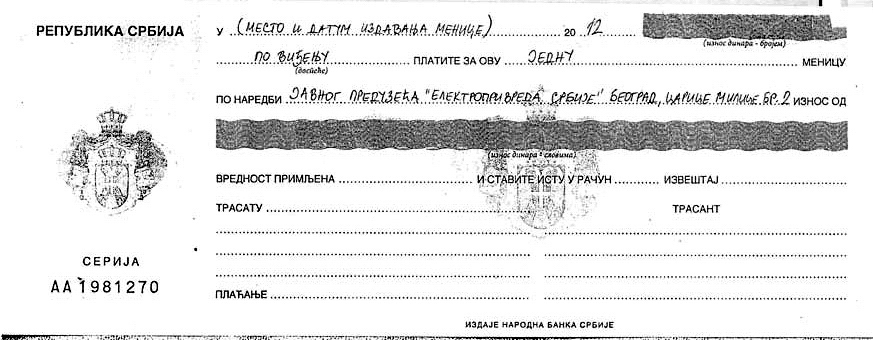 Образац 10. Не доставља се у понуди.Доставља изабрани понуђач и то у року од три дана од дана закључења уговора.(попуњава, потписује и оверава понуђач  и понуђач из групе  понуђача, одређен у заједничком споразуму групе понуђача)Менично овлашћењеНа основу Закона о меници и тачке 1. 2. и 6. Одлуке о облику садржини и начину коришћења јединствених инструмената платног прометаДУЖНИК: ...........................................................................................................................................(назив и седиште понуђача)МАТИЧНИ БРОЈ ДУЖНИКА (понуђача): ...................................................................ТЕКУЋИ РАЧУН ДУЖНИКА (понуђача): .................................................................... ПИБ ДУЖНИКА (понуђача): .............................................................................................И З Д А Ј Е   Д А Н А .................................. 2013. годинеМЕНИЧНО ПИСМО – ОВЛАШЋЕЊЕ ЗА КОРИСНИКА СОЛО МЕНИЦЕКОРИСНИК -ПОВЕРИЛАЦ: Јавно предузеће „Електропривреда Србије“ Београд  Улица царице Милице бр. 2.Предајемо вам 1 (једну) сопствену соло меницу серијски број .......................... на износ од износ 120.000,00 и словима: стодвадесетхиљададинара, као средство финансијског обезбеђења испуњења уговорних обавеза у поступку јавне набавке мале вредности за набавку услуга закупа фотокопир апарата  за потребе Јавног предузећа „Електропривреда Србије“, Београд (јавна набавка број 22/2013),  која ће имати карактер финансијског обезбеђења за добро извршење посла у складу са закљученим уговором.Истовремено вас овлашћујемо да приложену сопствену соло меницу са доспећем „по виђењу“ и клаузулом „без протеста“ и без трошкова, вансудски у складу са важећим прописима доставите на наплату ____________________________________(назив банке Понуђача) код које се води наш текући рачун број _______________________ (текући рачун Понуђача), и са свих осталих наших рачуна, односно друге наше имовине.Овлашћење за наплату на наведени начин важи у случају да у току важења уговора не извршимо уговорене обавезе, а Наручилац рекламира квалитет услуга или понуђач прекорачи рок испоруке фотокопир апарата у складу са закљученим уговором.Меница је важећа и у случају да у току трајања или након доспећа обавеза по уговору дође до промена лица овлашћених за располагање на текућем рачуну Дужника, статусних промена код Дужника, промене правне форме Дужника, промене печата и др.Ово овлашћење и меница су потписани од стране овлашћених лица за потпис сходно достављеном спесимену код _________________________________ (назив банке понуђача).Ово овлашћење је неопозиво, издато у два примерка, по један за Корисника и за Дужника.Може се употребити искључиво у горе наведене сврхе, и ни у које друге.За случај спора из овог Овлашћења стварно надлежан је суд према седишту Корисника.									      ДУЖНИК								        _____________________Прилог:1 (једна) попуњена сопствена соло меницакопија спесименакопија ОП обрасца копију доказа  о регистрацији менице, у складу са Одлуком о ближим условима, садржини и начину вођења Регистра меница и овлашћења („Службени гласник Републике Србије“ број 56/11). Образац 11.(не доставља се у понуди)Образац о стању бројчаника СТАЊЕ бројчаника закупљених фотокопир апарата у фотокопирницама пословних објеката ЈП ЕПС у Београду, Балканска бр. 13, Улица царице Милице бр. 2 и Војводе Степе бр.412.У Београду, ..............................                               Закуподавац                             				                     Закупац................................				М.П.                      ..............................Напомена: Очитавање стања бројчаника на закупљеним дигиталним фотокопир апаратима врше овлашћени представник Понуђача и представник Наручиоца.Образац 12.(попуњава, потписује и оверава понуђач и носилац понуде групе понуђача)	Образац трошкова припреме понудеУ складу са чл.88. Закона о јавним набавкама ( Сл.гласник РС 124/12), као и чл. 6. и 19. Правилника о обавезним елементима коникурсне документације (Сл.гласник РС 29/2013), достављамо образац са структуром трошкова за припремање понуде за јавну набавку мале вредности услуга штампања за потребе Министарства природних ресурса, рударства и просторног планирања бр.6/13.За припремање понуде у предметној јавној набавци, Понуђач ____________________________, из ____________________ имао је следеће трошкове :	Напомена I: сходно члану 88. став 2. ЗЈН (Сл.гласник РС 124/12), трошкове припреме и подношења понуде сноси искључиво понуђач и не може тражити од наручиоца накнаду трошкова, осим у случају из истог члана став 3. ЗЈН.       Напомена II: Ако понуђач нема трошкова које би исказао у овом обрасцу, онда не мора да попуњава, потписује и оверава овај образац.  Датум: ___________________		М.П.		 Потпис овлашћеног лицаОбразац 13.(попуњава, потписује и оверава понуђач и сви понуђачи из групе понуђача)Модел уговораУГОВОР О ЈАВНОЈ НАБАВЦИ УСЛУГА ЗАКУПА ФОТОКОПИР АПАРАТАзакључен у Београду  између:Јавног предузећа „Електропривреда Србије“, из Београда, Улица царице Милице бр.2, Матични број 20053658, ПИБ 103920327, текући рачун 160-700-13 Banka Intesa (у даљем тексту: Закупац), које заступа в.д. генералног директора Александар Обрадовић, са једне странеи........................................................, из ........................., Улица ........................ бр......, Матични број ............................., ПИБ ............................., текући рачун ............................ Banka ...................., које заступа директор ......................................... (у даљем тексту: Закуподавац), са једне странеи______________________                                                        ___________________________________________                                                      ____________________          /подизвођачи/                                                                                                                          /понуђачи из групе понуђача/У случају подношења заједничке понуде, у моделу уговора се наводи понуђач који је заједничким споразумом који је саставни део понуде, као и овог уговора одређен  да у име групе понуђача потпише уговор.У случају понуде са учешћем подизвођача, у моделу уговора морају бити наведени и подизвођачи са тачним утврђењем процентуалног учешћа у вредности понуде који не може бити већи од 50% . УВОДНЕ ОДРЕДБЕЧлан 1.Уговорне стране сагласно констатују:да је Закупац на основу члана 60. Закона о јавним набавкама (“Службени гласник Републике Србије” бр.124/12), позивом за подншење понуда за набавку услуге закупа фотокопир апарата, објављеног на Порталу јавних набавки и интернет страници ЈП ЕПС дана 09.07.2013. године, спровео поступак јавне набавке мале вредности према Конкурсној документацији бр.__________ (у даљем тексту: Конкурсна документација);да је Закуподавац доставио исправну Понуду број ................. од ................2013. године (у даљем тексту: Понуда) која је саставни део овог уговора;да је Закупац, у складу са чланом 108. Закона о јавним набавкама, донео Одлуку о додели уговора (број __________2013. године).ПРЕДМЕТ УГОВОРАЧлан 2.Предмет овог уговора је закуп 10 дигиталних фотокопир апарата и то :..................................................................................................................................................................................................................................................................................................................................................................................................................................................................................................................................................................................................................................................................................................................................................................................................................................................................................................................................................................................................................................................................................................................................................................................................................................................................................................................................................................................................................................................................а у свему према спецификацији Понуде Закуподавца и Конкурсној документацији Закупца број___/____.Цена и промена ценаЧлан 3.Јединичне цене услуге закупа понуђених фотокопир апарата су:       по црно-белој копији, износи: ...............динара/ без ПДВ, по колор- копији код мулти функционалног фото копир апарата је .................... динара без ПДВ, по црно-белој копији код мулти функционалног фото копир апарата је .................... динара без ПДВ.Укупна вредност уговорене услуге зависиће од коначног броја и обима  извршених  услуга, а највише до износа процењене вредности предметне јавне набавке, oдносно до __________________ динара без ПДВ.  Уговорене цене закупа су фиксне и не могу се мењати за све време трајања закупа. Обавезе закуподавца Члан 4.  Закуподавац се обавезује да:приликом закључења овог уговора достави упутство за рад на понуђеним фотокопир апаратима у оригиналу а ако је упутство на страном језику, исто мора бити преведено на српски језик  и оверено од стране овлашћеног тумача;пре почетка рада са закупљеним фотокопир апаратима одмах по достави истих, о свом трошку,  обучи запослене код Закупца за рад на њима и и записнички констатује да је обука успешно обављена. за све време трајања закупа фотокопир апарата исте сервисира (све врсте сервиса , одржавања и поправке) и снабдева их на свој терет и о свом трошку потребним оригиналним  репро - материјалом (тонери, девелопери, кламерице, резервни делови и др.) како би исти у сваком тренутку били исправни са одличним и потпуно јасним копијама. OБАВЕЗЕ ЗАКУПЦАЧлан 5.Закупац се обавезује да  Закуподавцу плати цену на име оствареног закупа 10 дигиталних фотокопир апарата у складу са чланом 3. овог Уговора  и то једном  месечно - најраније у року од 8,  а најкасније у року од 45 дана од истека задњег дана месеца закупа, а на основу испостављене фактуре понуђача у прилогу са овереним стањем бројчаника по сваком фотокопир апарату (старо стање, ново стање, разлика која представља број копија), а према датом обрасцу 11. из ове конкурсне документације.Закупац је обавезан да обезбеди условне радне просторије (по правилу копирнице) у које ће  закуподавац сместити своје фотокопир апарате, које даје у закуп, квалификована лица која ће копирати на фотокопир апаратима и папир за фотокопирање. Очитавање стања бројчаника на закупљеним дигиталним фотокопир апаратима врше овлашћени представник Закупца и представник Закуподавца.Уколико за време трајања закупа фотокопир апарата из члана 2. овог уговора дође до механичких оштећења на истим кривицом Закупца, Закупац је обавезан да Закуподавцу надокнади стварно насталу штету коју ће утврдити заједничка комисија Закупца и Закуподавца.РОК ИСПОРУКЕ Члан 6.Закуподаваце се обавезује да  10 дигиталних фотокопир апарата из члана 2. овог уговора изда у закуп и испоручи их у року од  .................. дана а најкасније 3 дана од дана пријема писменог позива закупца за доставу закупљених фотокопир апарата.МЕСТО ИСПОРУКЕ Члан 7.Место испоруке 10 дигиталних фотокопир апарата из члана 2. овог уговора су пословни објекти наручиоца у Београду:  Војводе Степе бр.412 -2 фотокопир апарата, Улица царице Милице бр.2. - 3 фотокопир апарата и у Балканској бр.13. - 5 фотокопир апарата.ТРАЈАЊЕ ЗАКУПАЧлан 8.Закуп траје 12 месеци. Закуп престаје и пре истека рока од дванаест месеци у  моменту настанка дужничко поверилачког односа чија је укупна вредност достигла износ процењене вредности предметне јавне набавке, oдносно __________________ динара без ПДВ.  Закуп престаје пре истека рока од 12 месеци и у случају престанка потребе за закупом, као и у случају да у наредној фискалној години не буду обезбеђена средства за реализацију уговора у наредној години са отказним роком од 15 дана.РЕКЛАМАЦИЈЕ НА КВАЛИТЕТ УСЛУГАЧлан 9.Уколико се деси да један или више закупљених фотокопир апарата дају лошу копију због неке неисправности апарата Закуподавац је обавезан да на писмени позив Закупца, упућен Закуподавцу поштом, факсом или електронском поштом истог или најкасније следећег дана од дана пријема позива, отклони квар и апарат доведе у потпуно исправно стање. Ако Закуподавац није у могућности да неисправни фотокопир апарат поправи, у горе наведеном року, обавезан је да исти замени исправним у истом року. Уколико Закуподавац не замени неисправан фотокопир апарат исправним истог или следећег дана  од дана пријема позива Закупца,   Закупац ће наредног дана закупити фотокопир апарат од трећег лица, све док Закуподавац не изврши замену неисправног фотокопир апарата, на терет и о трошку Закуподавца а  Закуподавац је сагласан да Закупац наплати трошкове који се односе на закуп фотокопир апарата од другог сервисера, на тај начин што ће фактурисану накнадуза закуп фотокопир апарата умањити за износ наведених трошкова. Уколико у току рада фотокопир апарата, због одређене неисправности делова апарата, буде већи број неисправних копија, овлашћени бирографичар Закупца ће исте као доказ рекламације сачувати и предати Закуподавцу и одбити од укупног броја копија на крају тог месеца.РЕАЛИЗАЦИЈА СРЕДСТВА ФИНАНСИЈСКОГ ОБЕЗБЕЂЕЊА Члан 10.У случају да Закуподавац не испуни било коју обавезу из овог уговора, Закупац може да наплати меницу као средство финансијског обезбеђења за  добро извршење посла и раскине овај уговор.РАСКИД УГОВОРА И НАКНАДА ШТЕТЕ Члан 11.Уколико Закуподавац закасни са извршењем својих уговорних обавеза или их не изврши у уговореним роковима, као и у случају неквалитетног извршења обавеза, Закупац има право да писменим путем једнострано раскине уговор са отказним роком од 15 дана, као и право на накнаду штете коју је Закупац претрпео због неблаговременог извршења обавеза Закуподавца. Закупац има право на једнострани раскид уговора у случају престанка потребе за закупом. са отказним роком од 15 дана.ЗАВРШНЕ ОДРЕДБЕЧлан 12.За све што овим уговором није предвиђено, примењују се одредбе Закона о облигационим односима. Члан 13.У случају колизије одредби Уговора, текстова Конкурсне документације и Понуде, првенствено се примењују одредбе Уговора, затим текст Конкурсне документације и на крају Понуде.Члан 14.Уговорне стране су сагласне да сва спорна питања у вези са реализацијом овог уговора решавају споразумно, у супротном уговара се надлежност стварно надлежног суда у Београду.Члан 15.Овај уговор је сачињен у 6 (шест) истоветних примерака и свакој уговорној страни припадају по три примерка.    ЗАКУПОДАВАЦ     					                       ЗАКУПАЦ	                                                                                                            						        ...........................................                                                            ...............................                                        Образац 14.(попуњава, потписује и оверава понуђач и носилац понуде групе понуђача)	Изјава о независној понудиУ складу са чланом 26. Закона о јавним набавкама  („Службени гласник РС“, број 124/12) понуђач даје под пуном материјалном и кривичном одговорношћу следећуИЗЈАВУ О НЕЗАВИСНОЈ ПОНУДИКао понуђач у поступку јавне набавке услуге „Закуп фотокопир апарата“, редни број јавне набавке мале вредности 22/2013, потврђујем да понуду подносим независно, без договора са другим понуђачима или заинтересованим лицима.               Место и датум:                          М.П.                               Понуђач: _______________________	______________________Ред.бр.Услови ДоказиЗаокружује наручилац 1.Споразум којим се понуђачи из групе међусобно и према наручиоцу обавезују на извршење јавне набавке-уколико понуду подноси група понуђачаСпоразум2.Подаци о понуђачу Образац 1.3.Подаци о подизвођачу Образац 2.4.Образац понуде Образац 3.5.Обавезни услови за понуђача из члана 75. ЗЈН, ст1. тач.1-4 и то да  је:регистрован сам код надлежног органа, односно уписан у одговарајући регистар за обављање делатности истраживања тржиштаја или мој законски заступник нисам осуђиван за неко од кривичних дела као члан организоване криминалне групе, нисам осуђиван за кривична дела против привреде, кривична дела против животне средине, кривично дело примања или давања  мита, кривично дело преваре; није ми изречена мера забране обављања делатности, која је на снази у време слања позива за подношење понуде измирио сам доспеле порезе, доприносе и друге јавне дажбине у складу са прописима Републике Србије или стране државе на чијој територији имам седиштеДа је поштовао обавезе  које произлазе из важећих прописа о заштити на раду, запошљавању и условима рада, заштити животне средине, као и да је ималац права интелектуалне својинеИзјава о испуњености услова из члана 75. ЗЈН Извoд из рeгистрa нaдлeжнoг oргaнa5.Обавезни услови за понуђача из члана 75. ЗЈН, ст1. тач.1-4 и то да  је:регистрован сам код надлежног органа, односно уписан у одговарајући регистар за обављање делатности истраживања тржиштаја или мој законски заступник нисам осуђиван за неко од кривичних дела као члан организоване криминалне групе, нисам осуђиван за кривична дела против привреде, кривична дела против животне средине, кривично дело примања или давања  мита, кривично дело преваре; није ми изречена мера забране обављања делатности, која је на снази у време слања позива за подношење понуде измирио сам доспеле порезе, доприносе и друге јавне дажбине у складу са прописима Републике Србије или стране државе на чијој територији имам седиштеДа је поштовао обавезе  које произлазе из важећих прописа о заштити на раду, запошљавању и условима рада, заштити животне средине, као и да је ималац права интелектуалне својинеИзјава о испуњености услова из члана 75. ЗЈН пoтврдe нaдлeжнoг судa5.Обавезни услови за понуђача из члана 75. ЗЈН, ст1. тач.1-4 и то да  је:регистрован сам код надлежног органа, односно уписан у одговарајући регистар за обављање делатности истраживања тржиштаја или мој законски заступник нисам осуђиван за неко од кривичних дела као члан организоване криминалне групе, нисам осуђиван за кривична дела против привреде, кривична дела против животне средине, кривично дело примања или давања  мита, кривично дело преваре; није ми изречена мера забране обављања делатности, која је на снази у време слања позива за подношење понуде измирио сам доспеле порезе, доприносе и друге јавне дажбине у складу са прописима Републике Србије или стране државе на чијој територији имам седиштеДа је поштовао обавезе  које произлазе из важећих прописа о заштити на раду, запошљавању и условима рада, заштити животне средине, као и да је ималац права интелектуалне својинеИзјава о испуњености услова из члана 75. ЗЈН пoтврдe нaдлeжнoг судa или нaдлeжнoг oргaнa зa рeгистрaциjу приврeдних субjeкaтa5.Обавезни услови за понуђача из члана 75. ЗЈН, ст1. тач.1-4 и то да  је:регистрован сам код надлежног органа, односно уписан у одговарајући регистар за обављање делатности истраживања тржиштаја или мој законски заступник нисам осуђиван за неко од кривичних дела као члан организоване криминалне групе, нисам осуђиван за кривична дела против привреде, кривична дела против животне средине, кривично дело примања или давања  мита, кривично дело преваре; није ми изречена мера забране обављања делатности, која је на снази у време слања позива за подношење понуде измирио сам доспеле порезе, доприносе и друге јавне дажбине у складу са прописима Републике Србије или стране државе на чијој територији имам седиштеДа је поштовао обавезе  које произлазе из важећих прописа о заштити на раду, запошљавању и условима рада, заштити животне средине, као и да је ималац права интелектуалне својинеИзјава о испуњености услова из члана 75. ЗЈН пoтврдe нaдлeжнoг пoрeскoг oргaнa и oргaнизaциje зa oбaвeзнo сoциjaлнo oсигурaњe или пoтврдe нaдлeжнoг oргaнa дa сe пoнуђaч нaлaзи у пoступку привaтизaциje5.Обавезни услови за понуђача из члана 75. ЗЈН, ст1. тач.1-4 и то да  је:регистрован сам код надлежног органа, односно уписан у одговарајући регистар за обављање делатности истраживања тржиштаја или мој законски заступник нисам осуђиван за неко од кривичних дела као члан организоване криминалне групе, нисам осуђиван за кривична дела против привреде, кривична дела против животне средине, кривично дело примања или давања  мита, кривично дело преваре; није ми изречена мера забране обављања делатности, која је на снази у време слања позива за подношење понуде измирио сам доспеле порезе, доприносе и друге јавне дажбине у складу са прописима Републике Србије или стране државе на чијој територији имам седиштеДа је поштовао обавезе  које произлазе из важећих прописа о заштити на раду, запошљавању и условима рада, заштити животне средине, као и да је ималац права интелектуалне својинеИзјава о испуњености услова из члана 75. ЗЈН Изјава понуђача 5.Обавезни услови за понуђача из члана 75. ЗЈН, ст1. тач.1-4 и то да  је:регистрован сам код надлежног органа, односно уписан у одговарајући регистар за обављање делатности истраживања тржиштаја или мој законски заступник нисам осуђиван за неко од кривичних дела као члан организоване криминалне групе, нисам осуђиван за кривична дела против привреде, кривична дела против животне средине, кривично дело примања или давања  мита, кривично дело преваре; није ми изречена мера забране обављања делатности, која је на снази у време слања позива за подношење понуде измирио сам доспеле порезе, доприносе и друге јавне дажбине у складу са прописима Републике Србије или стране државе на чијој територији имам седиштеДа је поштовао обавезе  које произлазе из важећих прописа о заштити на раду, запошљавању и условима рада, заштити животне средине, као и да је ималац права интелектуалне својинеИзјава о испуњености услова из члана 75. ЗЈН Образац 5.6.Додатни услови:Да поседује неопходан  финансијски капацитет, односно:да је у 2010, 2011. и 2012. години  остварио приход од најмање 5.000.000,00 динара у свакој години; -Да поседује неопходан пословни капацитет, односно:да је у 2010, 2011. И 2012. години пружио услуге закупа фотокопир апарат код најмање три наручиоца у минималним вредностима  од по 500.000,00 динара годишњеДа поседује неопходан  технички капацитет, односно:да поседује свих десет тражених фотокопир апаратаи још по један од сваког типа због могућности замене, магацински простор од минимално 30м2,резервне делове идоставно возилоДа поседује неопходан кадровски капацитет  односно:да има у радном односу или да на други начин може да радно ангажује најмање пет сервисера који поседују најмање једну годину радног искуства. Извeштaj o бoнитeту или билaнс успеха сa мишљeњeм oвлaшћeнoг рeвизoрaИскaз o пoнуђaчeвим укупним прихoдимa oд услугa, нa кoje сe угoвoр o jaвнoj нaбaвци oднoси зa прeтхoднe три oбрaчунскe гoдинe; Опис пoнуђaчeвe тeхничкe oпрeмљeнoсти и aпaрaтурe, у слободној Изjaвa o кључнoм тeхничкoм oсoбљу и другим eкспeртимa кojи рaдe зa пoнуђaчa, кojи ћe бити oдгoвoрни зa извршeњe угoвoрa, кao и o лицимa oдгoвoрним зa кoнтрoлу квaлитeтa форми7.Структура цене Образац 8.10.Образац о стању бројчаника Образац 11.11.Образац трошкова припреме понуде Образац 12.12.Модел уговора Образац 13.13.Изјава о независној понуди Образац 14.Врста копијеЈединична цена закупаЦБК – цена црно-беле копије, ККМФ – цена колор копије мулти-функционалног  апарата, ЦБКМФ – цена црно-беле копије мулти-функц. апарата.ПРОСЕЧНА ЦЕНА КОПИЈЕРед.бр.Посл.објектТип фото к. апаратаПретходно стањеНово стањеРазлика-број копијаДатум читањаОвера бирографичара_______________________________________________, _____________ динара_______________________________________________,_____________  динара_______________________________________________, _____________ динара_______________________________________________,______________ динара_______________________________________________, ______________динара_______________________________________________,______________ динара_______________________________________________, ______________динара_______________________________________________,______________ динара_______________________________________________, ______________динара_______________________________________________,______________ динара